Daily Prayer for use in Wincanton and Pen Selwood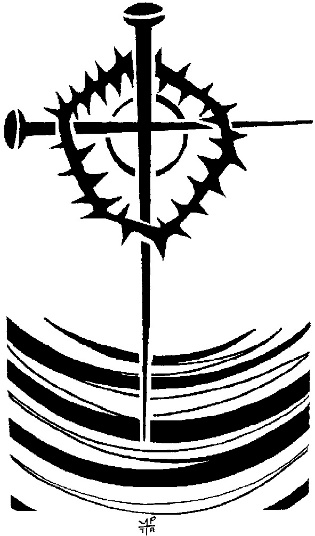 30th March – 4th April 2020PreparationO God, make speed to save us.All O Lord, make haste to help us.My trust is in you, O Lord.All I have said,‘You are my God.’Psalm 31.14 	PraiseWe adore you, O Christ, and we bless you,
because by your holy cross you have redeemed the world.Holy God, holy and strong,
holy and immortal, have mercy upon us. We glory in your cross, O Lord,
and praise and glorify your holy resurrection:
for by virtue of the cross
joy has come to the whole world.from the Liturgy of Good Friday 	PsalmsMONDAY Psalm 43, TUESDAY Psalm 142, WEDNESDAY Psalm 143, THURSDAY Psalm 23, FRIDAY Psalm Psalm 69.1-13, SATURDAY Psalm 130 Short ReadingMONDAY Mark 8.31-35, TUESDAY Isaiah 53.4-6 , WEDNESDAY I Corinthians 1.18,22-25, THURSDAY I Peter 2.24,25,  FRIDAY Romans 5.6-8,  SATURDAY John 12.23-26Blessed are those who are persecuted for righteousness’ sake,All for theirs is the kingdom of heaven.Matthew 5.10 	PrayersWith faith and love and in union with Christ,
let us offer our prayer before the throne of grace.Have mercy on your people, for whom your Son laid down his life: All Lord have mercy Bring healing and wholeness to people and nations, and have pity on those torn apart by division: All Lord have mercy.Strengthen all who are persecuted for your name’s sake, and deliver them from evil: All Christ have mercy.Look in mercy upon all who suffer,
and hear those who cry out in pain and desolation: All Christ have mercy.Bring comfort to the dying, and gladden their hearts with the vision of your glory: All Lord have mercy.Give rest to the departed and bring them, with your saints, to glory everlasting: All Lord have mercy.Silent prayer or a time of open prayerWe commend ourselves, and all for whom we pray, to the mercy and protection of God. Merciful Father,
accept these prayers for the sake of your Son, our Saviour Jesus Christ.
Amen.Most merciful God, who by the death and resurrection of your Son Jesus Christ delivered and saved the world: grant that by faith in him who suffered on the cross we may triumph in the power of his victory; through Jesus Christ our Lord.  All Amen.The Lord's Prayer is said.All Our Father in heaven, hallowed be your name, your kingdom come, your will be done, on earth as in heaven. Give us today our daily bread. Forgive us our sins
as we forgive those who sin against us.
Lead us not into temptation but deliver us from evil. For the kingdom, the power,
and the glory are yours now and for ever.
Amen.The ConclusionMay Christ our Saviour give us peace.All 	Amen.Copyright acknowledgement Some material included in this service is copyright: ©  The Archbishops' Council 2000-2020Diocesan Prayer from our bishops.Lord God, carer of all people, creator, sustainer and healer;We pray for all who have contracted Covid-19. Be with them and their loved ones and bring healing to their bodies.We pray for all medical staff and emergency services as they look after the physical health, worries and concerns of their patients, especially the vulnerable and particularly those who have reduced contact with the outside world. Let us be good neighbours, looking out and after each other.We remember the work of scientists, discovering and testing vaccines for this disease, and we pray for all of us, caught up in our everyday lives with the effects of these outbreaks.Bless your world Lord, and help us to be blessings to one another, in Jesus name. AmenWorship Suggestions 29th March 2020There are a range of Christian resources already available:The BBC’s Sunday Worship – 8:10am on Radio 4Worship for Passion Sunday on BBC1 at 11:30amBBC’s Songs of Praise Sunday 13:15 on BBC1Live streaming services - users can watch live streams of services from a range of churches and we will be improving AChurchNearYou.com in the days ahead to make this clearer. All Hallows by the TowerBuckingham Parish ChurchSt Nicholas Church, Canvey IslandSt James' Church, ClitheroeSt Mary's Kenton#LiveLent: Care for God's Creation - the Church of England's Lent campaign for 2020. With weekly themes shaped around the first Genesis account of creation, it explores the urgent need for humans to value and protect the abundance God has created. This daily audio content is available via the app and daily emails. Sign up for free.There is also BBC's Daily Weekday Service 9:45am on Radio 4 LongwaveThere are various suggestions here for prayers and worship specifically for the current circumstances that can be usedhttps://www.churchofengland.org/more/media-centre/coronavirus-covid-19-liturgy-and-prayer-resourcesPlease continue to light a candle of hope showing the light of Christ on Sundays at 7pm… Here’s  a picture of mine in the Rectory Prayer room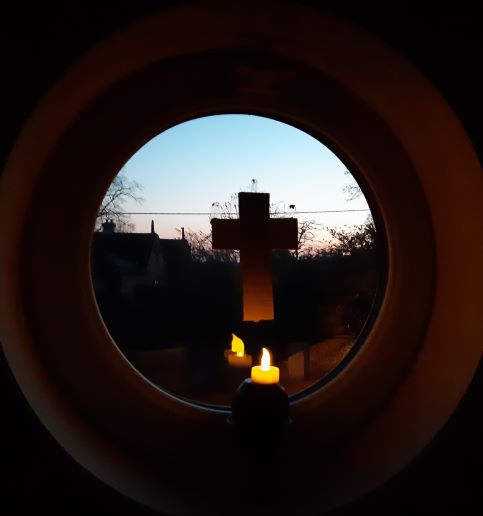 